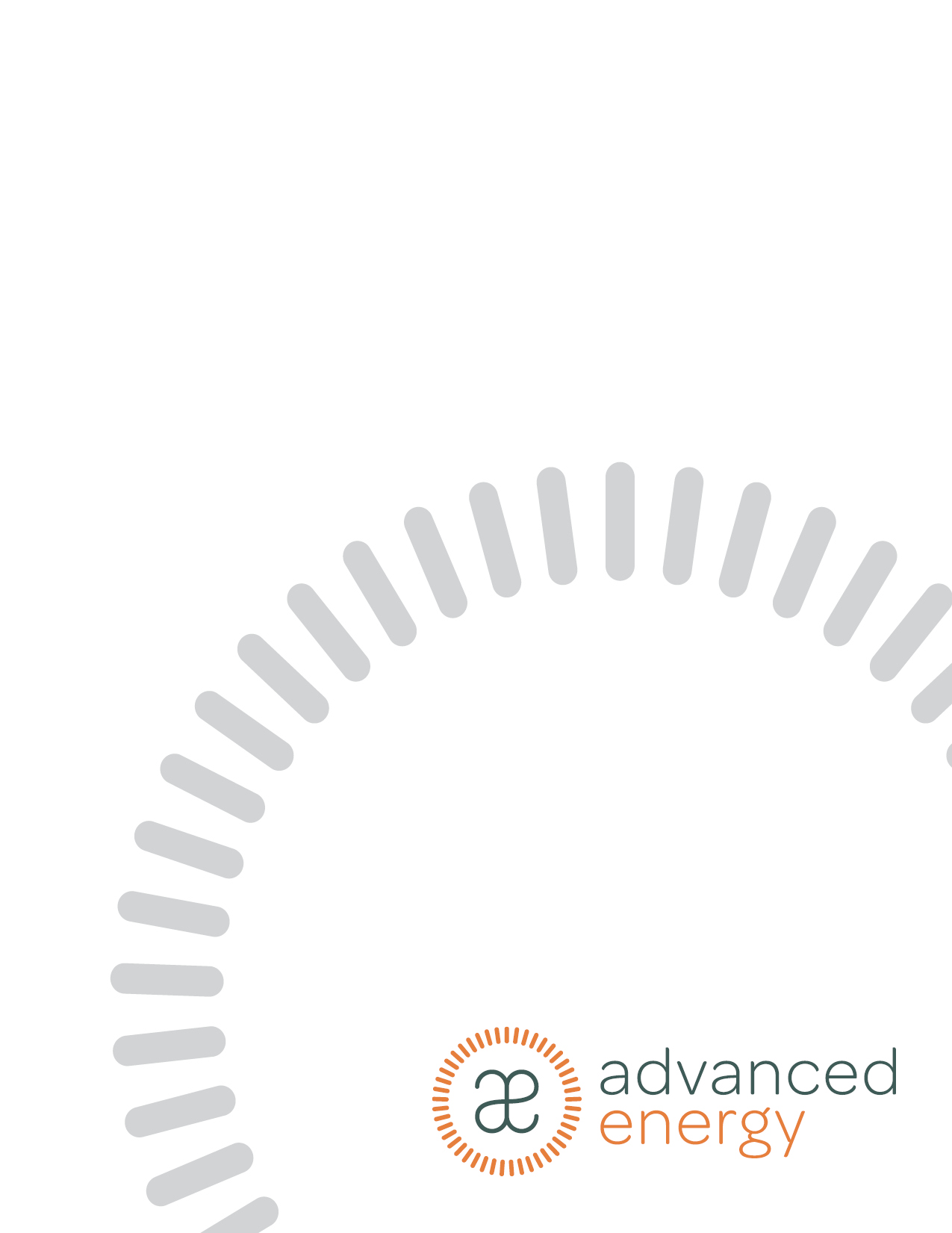 Homework #3 QUESTIONNAIREOak Ridge National LaboratoryBetter PlantsISO 50001/50001 ReadyVirtual TrainingApril 11, 2024Authored By:Michael Stowe, Senior Energy Engineer BackgroundPlease complete this questionnaire to provide information for Advanced Energy and ORNL Better Plants to better understand your status and plans for ISO 50001 energy management.Please complete and return by Monday, April 15, 2024.Contact Information:Name:		Title:		Email:			Questions:Has your organization set up your account yet in 50001 Ready? YES NO I do not know.If yes, what type of account did you set up? Single site Multisite NONEHave you identified all the energy sources that are consumed within your scope and boundaries? YES NO I do not know.Could you readily create a pie chart of incoming energy by source for your site(s)? YES NO I do not know.Does your level of production significantly impact your energy consumption? YES NO I do not know.Does your outside air temperature significantly impact your energy consumption (e.g., very cold winter days or very hot summer days)? YES NO I do not know.How would you rank your data collection process for energy consumption info?  Excellent Good Okay Difficult and confusing I do not yet have a complete energy data collection process.Other than your utility meters, do you have any downstream sub-meters for electricity or natural gas? YES NO I do not know.What building, process, system, or single piece of equipment do you think consumes the most energy at your site?______________________________Could you readily create a pie chart to show where all your energy is consumed? YES NO I do not know.Optional questions for extra credit:Why do hot dogs come in packs of ten and hot dog buns come in packs of eight?How many packs of each would you need to buy to have an equal number of each?